 Γραφείο ΤύπουΤηλέφωνο Επικοινωνίας: 24613 50305/κιν.6973739909Email: mme@cityofkozani.gov.gr Website: https://cityofkozani.gov.gr/Ταχυδρομική Διεύθυνση: Πλατεία Νίκης 1Πληροφορίες: Απόστολος ΓαϊτάνηςΚοζάνη, Τετάρτη 5 Ιουνίου 2024
ΔΕΛΤΙΟ ΤΥΠΟΥΕνημέρωση Δήμου Κοζάνης προς Δικαστικούς Αντιπροσώπους εν όψει ΕυρωεκλογώνΟ Δήμος Κοζάνης ενημερώνει τους δικαστικούς αντιπροσώπους ότι η παράδοση του εκλογικού υλικού για τις Ευρωεκλογές της 9ης Ιουνίου 2024 θα γίνεται από το Κλειστό Γυμναστήριο στη Λευκόβρυση τις εξής ημέρες και ώρες:-Παρασκευή, 7 Ιουνίου 2024 (από 14:00 έως 20:00)-Σάββατο, 8 Ιουνίου 2024 (από 08:00 έως 15:00)Γραφείο ΤύπουΔήμου Κοζάνης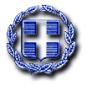 ΕΛΛΗΝΙΚΗ   ΔΗΜΟΚΡΑΤΙΑΔΗΜΟΣ  ΚΟΖΑΝΗΣΕΛΛΗΝΙΚΗ   ΔΗΜΟΚΡΑΤΙΑΔΗΜΟΣ  ΚΟΖΑΝΗΣ